

















1 Samenvatting
In dit onderzoek staat het schoolontwikkelthema: “Mediawijsheid en Leefstijl” centraal. Het thema is door de ICT-er en de directeur van OBS Op Koers bedacht. Het school management team heeft het schoolontwikkelthema verder uitgewerkt. 

Op OBS Op Koers wordt gewerkt met de methode Leefstijl. Leefstijl is een methode voor de sociaal/emotionele ontwikkeling. De methode heeft zes thema’s. Bij elk thema horen vier lessen. De student gaat een leerlijn mediawijsheid ontwerpen. Bij drie Leefstijl thema’s wordt een vijfde les, passend bij de leerlijn, ontworpen. 

Op dit moment wordt er te weinig aandacht besteed aan mediaeducatie. De meeste leerkrachten weten niet goed hoe ze medialessen kunnen aanbieden. Uit de enquête is gebleken dat de leerkrachten de mogelijkheden van de digitale media nog niet kennen. De leerlingen in de bovenbouw werken wel met verschillende software. Aan cyberpesten en sociale media wordt op dit moment geen aandacht besteed. 

In het ICT-beleidsplan wordt aangegeven dat de school zich wil ontwikkelen op het gebied van digitale media. Op de school zijn voor elke klas laptops beschikbaar en in de meeste lokalen hangt een digitaal schoolbord. 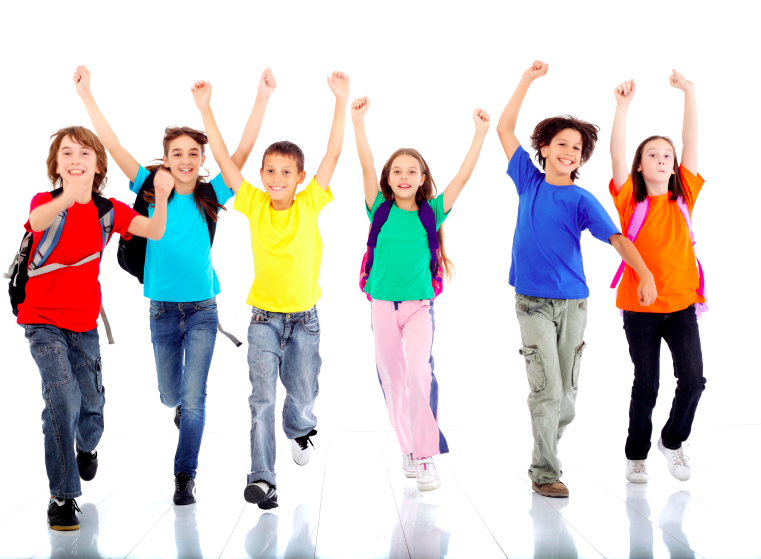 Het schoolontwikkelthema sluit aan bij nieuwe trends ontremd digitale media. Trends als flipping the classroom en het maken van een wiki kunnen naar voren komen tijdens de medialessen die ontworpen worden.








































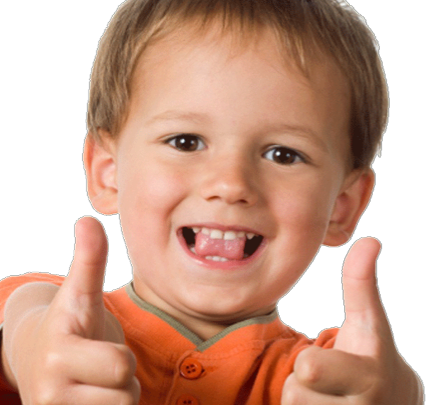 2 Inleiding
Dit rapport bevat een vooronderzoek dat de aanloop is naar het ontwikkelen van een schoolontwikkelthema. Het weerspiegelt de werkwijze die gehanteerd is bij het vormen van een gedegen fundering om het huidige ICT-beleid beter te ondersteunen. Dit rapport is informatief voor geïnteresseerden  in hoe nieuwe heden daagse trends op digitaal vlak worden aangepakt en geïmplementeerd in het huidige basisonderwijs. Er is een literatuuronderzoek gedaan naar schoolontwikkeling en de bijbehorende begrippen:
 Verbetercultuur
 Kwaliteitszorg
 Veranderkennis

De methode Leefstijl is bekeken. Daardoor is  het aantal medialessen per groep vastgesteld.  De methode biedt korte mediaonderdelen. De onderdelen komen niet elke les naar voren.  Er is onderzoek gedaan naar mediaeducatie. Welke trends zijn er? En uit welke onderdelen bestaat mediaeducatie?

Het schoolontwikkelthema is: Leerlijn mediawijsheid ontwerpen met medialessen die aansluiten bij de methode Leefstijl.

Doormiddel van een enquête is de beginsituatie van OBS Op Koers vastgesteld.  Ook zijn verschillende documenten geanalyseerd. Er is onderzoek gedaan naar het ICT-beleidsplan en het schoolplan. Verder heeft er  een verkennend gesprek plaats gevonden. 
3. Theoretisch kader  
3.1 Schoolontwikkeling
3.1.1 Samenvatting
Van der Linde & Majoor (2006) vatten een aantal bronnen samen en komen tot de volgende conclusie: schoolontwikkeling is een proces wat altijd in werking is. Een gezamenlijke activiteit, binnen de school, van professionals, is een behoefte voor schoolontwikkeling. Goed onderwijs verzorgen is de kerntaak van de school. 

De communicatie en samenhang tussen leerkrachten is erg belangrijk om schoolontwikkeling tot stand te brengen.  Het team kan zichzelf vragen stellen, bijvoorbeeld: Wat vinden wij een goede school? Door de vragen worden er keuzes gemaakt. De keuzes moeten worden omgezet in concrete plannen (Beekvelde & Terpstra, 2010).

3.1.2 Verbetercultuur
Leerkrachten kunnen verschillende communicatievormen toepassen zoals; ervaringen delen, met elkaar praten, afspraken maken en hulp vragen. Leerkrachten kunnen werken met een denkkader. Het denkkader van Fullan & Germain (2009) bestaat uit twaalf stappen op weg naar verbetercultuur. Denkkader omschreven door Fullan & Germain (2009): 
Verbetercultuur vormgeven
1. Ontwikkelen vanuit eigen kracht 
2. Veranderkennis benutten om betrokkenheid te genereren
3. Standaard leerling gegevens gebruiken voor onderwijzen en leren
4. Promoten van doelbewustzijn en sociale verbondenheid 
5. Zorgen dat steun bij het leren voor iedere leerling toegankelijk isOnderwijs in de groep verbeteren 
6. Goed contact over de verbetering van onderwijs in de groep 
7. Opwekken van interesse en aandacht van leerlingen 
8. Het aanwakkeren van het denken van leerlingen: Interactieve instructie 
9. Ondersteunen van de leerlingen bij het toepassen van het geleerde: de leerling aan zet
10. Erkennen van het opgedane begrip van de leerlingen: Integratie 
Duurzame passie en betrokkenheid creëren
11. Ondersteunen van professionele ontwikkeling 
12. Succes kaderen

Om verbetercultuur te kunnen toepassen zijn er inzichten en gereedschappen nodig. Met gereedschappen worden schema’s als: Denkkaders en stappenplannen bedoeld. Niet alleen de gereedschappen leiden tot verbetercultuur. De teamleden moeten ook hun eigen ontwikkeling bijhouden. De ontwikkelingen van de leraren worden binnen het team geëvalueerd. Doordat alle leerkrachten betrokken zijn ontstaat er een levende dynamiek waarin leerkrachten elkaar motiveren en inspireren (Kalkman, Kalkman & Blom, 2012). 

De ontwikkelingen van de leerkracht kunnen van invloed zijn op de resultaten van de leerlingen. Leerkrachten zijn snel geneigd leerlingen te categoriseren (in a-, b-, c-, d- en e-kinderen). De leerlingen met een D- of E-score krijgen in veel gevallen extra aandacht en ondersteuning. Leerkrachten stellen handelingsplannen voor deze leerlingen op. Door deze extra zorg worden de resultaten misschien hoger. Veel leerkrachten kijken erg gericht naar de opbrengsten van hun leerlingen. Wat volgens Jutten (2007) nauwelijks gebeurt is het evalueren van het handelen van de leerkracht. 
- Wat zeggen de scores van onze leerlingen over ons onderwijs?
Volgens Jutten (2007.) moet een team dezelfde visie en missie hebben om samen tot verbetering te komen. Leerkrachten hebben kennis nodig van leerlijnen en verschillende didactische werkvormen. Evaluatie en zelfkennis zijn van belang voor het creëren van een verbetercultuur. 

De term veranderen wordt veel genoemd in de definitie van schoolontwikkeling. De school maakt tijdens schoolontwikkeling een verandering door wat een verbetering wordt (Windhoud & Lagerweij, 1994).

3.1.3 Kwaliteitszorg
Schoolontwikkeling vindt niet alleen in de klas plaats maar school breed. De school ontwikkelt zich in haar totale eenheid. Volgens Windhoud & Lagerweij (1994) speelt de schoolleiding een belangrijke rol in de schoolontwikkeling, hij signaleert meestal als eerst de noodzaak van veranderingen. De schoolleider coördineert en evalueert het proces van schoolontwikkeling. Niet alleen de schoolleiding, maar ook de leerkrachten zijn verantwoordelijk voor schoolontwikkeling.

Om te voldoen aan schoolontwikkeling is het belangrijk dat de school kwaliteitszorg waarneemt. kwaliteitszorg is een proces dat continu herhaalt. Het schoolteam bespreekt systematisch de verbeteringen en veranderingen binnen de school. Volgens Bos (2009) richt kwaliteitszorg zich op primaire schoolontwikkeling. Kwaliteit ontstaat door gedreven en enthousiaste professionals. “Meer passie leidt tot betere resultaten, betere resultaten leiden tot meer passie, zowel bij kinderen als bij leerkrachten” (Jutten, 2007). 

Vijgen en Idsinga (2012) omschrijven  dat kwaliteitszorg afhankelijk is van een aantal processen.  In een figuur (figuur 1) geven zij weer dat kwaliteitszorg een  roulerend proces is.

3.1.4 Veranderkennis
Om het proces van kwaliteitszorg en de stappen van verbetercultuur waar te maken is er veranderkennis nodig. Veranderkennis staat omschreven in zes  principes: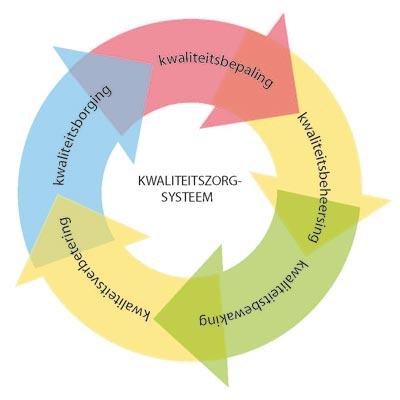 1. Gericht zijn op verantwoordelijkheid voor verandering. 2. Relateren aan moreel doelbewust zijn. 3. Capaciteit opbouwen. 4. Begrijpen van het veranderingsproces. 5. Ontwikkeling van een samen leren cultuur. 6. Ontwikkeling van een evaluatiecultuur (Fullan & Germain, 2009). 
De principes zijn gericht op het proces van schoolontwikkeling. Door de principes blijft het proces van schoolontwikkeling in ontwikkeling. 
3.2 Schoolontwikkelthema 
3.2.1 Leefstijl
Het schoolontwikkelthema van OBS Op Koers, schooljaar 2012-2013 is gericht op mediawijsheid en Leefstijl. Leefstijl is een methode voor de sociale en emotionele ontwikkeling van leerlingen.  Alle groepen van OBS Op Koers werken met de methode. 

De methode Leefstijl biedt lessen voor alle groepen van de basisschool. De methode is er voor peuters (voor- en naschoolse opvang), basisschool kinderen, leerlingen in het voortgezet- en beroepsonderwijs. De lessen zijn gericht op sociale, emotionele vaardigheden en op positief gedrag van kinderen. Tijdens de lessen komen ook media-educatie, burgerschap en gezondheidsvaardigheden aan de orde. Leerlingen leren sociale vaardigheden tijdens de Leefstijl lessen zodat ze zich ontwikkelen als sociaal vaardige, betrokken en zelfstandige volwassenen. Leerkrachten worden getraind door leefstijl. De leerkracht is door de trainingen in staat om de leerlingen sociale vaardigheden aan te leren.  Wordt er tijdens de trainingen ook aandacht geschonken aan mediaeducatie? 

Een aantal waarden en normen voor sociaal gedrag (Leefstijl, 2012):  
- respectvol met anderen omgaan 
- handelen naar algemeen geaccepteerde normen en waarden
- verschillen in levensbeschouwing en cultuur respecteren 
- in een groep voor een eigen standpunt durven uitkomen
- rekening houden met gevoelens en wensen van anderen
- in de groep afwijkende standpunten durven ondersteunen
- verantwoordelijkheid nemen voor te verrichten taken 
Zelfbeeld 
- zelfvertrouwen hebben 
- gedragsimpulsen kunnen beheersen 
- voor zichzelf en anderen kunnen en durven opkomen
Gebruik van uiteenlopende strategieën
- gerichte vragen kunnen stellen aan personen
- kunnen samenwerken en overleggen om tot gezamenlijke oplossingen te komen 
Werkhouding
- plezier hebben in het leren van nieuwe dingen
- doorzetten wanneer iets niet direct lukt 

De methode leefstijl sluit met haar lessen aan bij de kerndoelen van sociaal-emotionele ontwikkeling. 

De koppeling aan Leefstijl is een bewuste keus van de school. Leefstijl biedt korte lessen of lesonderdelen over mediaeducatie. Er is gebleken dat veel leerkrachten deze onderdelen niet behandelden omdat ze niet goed weten wat er gedaan moet worden. Door ICT/mediawijsheid te koppelen aan een methode komt er niet een extra vak bij. De methode Leefstijl werkt met zes thema’s per schooljaar. De thema’s zijn:
1. De groep, dat zijn wij!
2. Praten en luisteren.
3. Ken je dat gevoel?
4. Ik vertrouw op mij. 
5. Iedereen is anders, allemaal gelijk.
6. Lekker gezond.

Bij elk thema horen vier lessen, er wordt een vijfde media les  toegevoegd. Voor OBS Op Koers worden voor elke groep drie ICT/media-lessen ontworpen. 
De thema’s met een extra media les zijn: 
Thema 2. Praten en luisteren. 
Thema 4. Ik vertrouw op mij. 
Thema 6. Lekker gezond. 

3.2.2 Mediaeducatie 
Mediaeducatie is een breed begrip, het belangrijkste doel is dat leerlingen kritisch leren omgaan met media. Media is bedoeld voor communicatie voor veel mensen en doelgroepen. De meeste basisscholen maken veel gebruik van computers en digitale schoolborden. Het is de taak van de leerkracht om de leerlingen mediawijs te maken. Mediawijsheid komt aan de orde tijdens lessen uit de methode Leefstijl. Voor mediawijsheid zijn geen kerndoelen omschreven.  Worden de medialessen op Op Koers verbeterd wanneer er een leerlijn is?

Mediawijsheid is te verdelen in drie categorieën: 
1. Mediavaardigheden 
2. Informatievaardigheden 
3. VeiligheidMediavaardigheden
Leerlingen worden kritischer naar media doordat ze zelf media gaan maken. De leerlingen gaan aan de slag met verschillende softwareprogramma’s op de computer (Van Deelen, 2009). Softwareprogramma’s kunnen programma’s zijn als: PowerPoint, Movie Maker, Prezi, Photoshop enzovoorts. 

Informatievaardigheden 
Het suc6-model biedt zes stappen om informatie te kunnen verwerven. 
1. Starten - De docent legt een probleemstelling voor vanuit een cognitief oogpunt. Aan de hand van de probleemstelling formuleert de leerling leertaken.
De vragen van de leerlingen zetten de leerlingen aan het zoeken naar informatie. Door de vragen kunnen de leerlingen makkelijk informatie selecteren en filteren. 
3. Zoeken – De leerlingen gaan opzoek naar antwoorden op hun vragen. De leerlingen kunnen gebruik maken van boeken, encyclopedieën, tijdschriften, personen en het internet. De leerlingen passen verschillende zoek strategieën toe. 
4. Vinden -  De leerlingen lokaliseren de juiste informatie. De leerlingen weten; hoe je boeken in de bieb kan reserveren, hoe je Pdf-bestanden kan openen, hoe je digitale artikelen kan terug vinden en of internetbronnen betrouwbaar zijn. 
5. Kiezen -  De leerlingen gaan begrijpend lezen en verschillende bronnen samenvoegen. 
6. Terugkijken – De leerlingen evalueren het proces van het suc6-mode en bekijken het gemaakte resultaat. 
(Instituut voor media en informatievaardigheden, 2012). 

Veiligheid
Koelman (n.d) omschrijft tien tips gericht op veilig internetten. De tips zijn geschreven voor kinderen. Wat doe je als je iets leest wat je niet leuk vindt? Leerlingen moeten leren hoe je veilig internet.

Mediawijsheid is gericht op media zoals: 
- kranten
- boeken
- tijdschriften
- radio 
- televisie 
Mediawijsheid is ook gericht op de digitale media zoals: internet, softwareprogramma’s, computers, sociale media, mobiele telefonie, tablets en digitale schoolborden. 

Zijn leerkrachten zelf mediawijs genoeg om hiermee om te gaan? 
Hebben de leerkrachten voldoende kennis van digitale media? 
4. Methode
4.1 Onderzoeksgroep
4.1.1 OBS Op Koers
Het schoolontwikkelthema Mediawijsheid en Leefstijl vindt plaats op OBS Op Koers te Varsseveld. De school heeft twee locaties, één in Varsseveld en één locatie te Sinderen.  Sinds februari 2008 is de school heropend. OBS Op Koers is een fusieschool van twee bestaande scholen. De school is een openbare school. Openbaar onderwijs is toegankelijk voor alle kinderen van verschillende culturen en overtuigingen. De belangrijkste uitgangspunten van de school zijn: omgaan met verschillen, zelfstandigheid, samenwerking en het actief stimuleren van samenwerking. 

“ OBS Op Koers is een school die zich steeds wil ontwikkelen” (OBS Op Koers, 2011) . 

OBS Op Koers heeft als bestuur Reflexis. Het bestuur heeft een aantal uitgangpunten omschreven gericht op mediaeducatie. De leerlingen worden voorbereid op de gedigitaliseerde samenleving. De school wil een actieve en stimulerende rol aannemen gericht op mediawijsheid. 

Niet alleen de leerlingen worden gestimuleerd om mediawijs te worden. Van de leerkrachten wordt verwacht dat ze de leerlingengegevens digitaal ordenen via de software van Parnassys. OBS Op Koers heeft een eigen website. De website van de school: www.obsopkoers.nl heeft als doel: Informatie spreiden naar ouders en het presenteren van de school. 

De school beschikt over een verrijdbare kast met 12 laptops. De laptops zijn te reserveren en de leerlingen mogen met de laptops werken. In zeven groepen hangt een Activ-board. 

4.1.2 Trends 
Het schoolontwikkelthema is actueel. Er zijn veel nieuwe innovaties ontremd mediaeducatie. Nieuwe didactische werkvormen worden ontwikkeld. Flipping the classroom is daar één van. Doormiddel van film krijgen de leerlingen instructie. Tablets kunnen in het basisonderwijs ingezet worden. Er zijn veel applicaties ontworpen voor het basisonderwijs (kennisnet, 2012). Door de actualiteit zijn veel leerkracht nog niet op de hoogte van de mogelijkheden. 

Uit onderzoek van Van Der Sar (2011) is gebleken dat Twitter, wiki, smartboards en laptops trends zijn die een grote inpakt zullen hebben in het basisonderwijs. Volgens het onderzoek wordt de wiki een trend met de meeste inpakt. Een wiki is een interactieve website. Bezoekers kunnen de informatie op de website aanvullen of aanpassen. Alle deelnemers zorgen voor één gezamenlijke tekst.  De leerlingen werken op een virtuele wijze samen (Pijlman, 2012). 

De leerlingen hebben informatievaardigheden nodig om deel te kunnen nemen aan de trends. 

4.1.3 Koppeling Leefstijl
Het schoolontwikkelthema is opgezet door het school management team. De ICT-coördinator en de directeur van OBS Op Koers hebben het idee aangedragen. De opleider binnen de school (Wilma Hofs) heeft geholpen met de uitwerking van het schoolontwikkelthema. Een werkgroep van vier leerkrachten is samengesteld. In de werkgroep zitten leerkrachten uit verschillende bouwen. De ICT-coördinator en leerkrachten die gekoppeld zijn aan de methode Leefstijl.

4.2 Onderzoeksinstrumenten 
4.2.1 Enquête 
Onderzoeksinstrument: enquête 
De enquête heeft als doel het verkennen van de beginsituatie op OBS Op Koers te Varsseveld. In de enquête staat mediaeducatie centraal. Voor het praktijkonderzoek hebben drie leerkrachten van OBS Op Koers de enquête ingevuld. De leerkrachten werken in verschillende groepen op de school. Alle leerkrachten die de enquête ingevuld hebben zitten in de werkgroep ICT en mediawijsheid.

Uit de enquête (pagina’s: 15,16 en 17) is gebleken dat de leerlingen werken met methode gebonden software. Vanaf groep 3 wordt de software uitgebreid door allerlei internetsites. Vanaf groep 3 werken de leerlingen met Google Earth, eMindMap en de Junior Bosatlas. De leerlingen in de bovenbouw werken met kaarten om vaardig te worden met Microsoft Word en Microsoft PowerPoint. Media vormen als; mobiele telefonie en sociale media worden niet educatief ingezet. De leerkrachten die de enquête ingevuld hebben, hebben nog nooit een les gegeven over cyberpesten.  Informatievaardigheden worden niet geleerd volgens de stappen van het suc6-model. Sommige leerkrachten hanteren bepaalde stappen van het model wel. Waarschijnlijk is het suc6-model niet bekend onder de leerkrachten van OBS Op Koers.  





4.2.2 Literatuurstudie 
Zoekaanpak
Met spezify is gezocht naar het begrip mediaeducatie. De conclusie is dat het een erg breed begrip is. Dezelfde term in het Engels vertaald zorgde ook voor veel informatie. Met de zoekmachine Davindi is gezocht naar het begrip media en mediaeducatie. Beide begrippen brachten weinig bruikbaar materiaal. De zoektermen moeten kleiner worden zodat er bruikbare informatie verworven kan worden. 

Zoektermen 
Zoekterm: (School)ontwikkeling
Zoekterm: Media(educatie)

Zoeksystemen
www.google.nl 
www.google.nl/books 
www.scholargoogle.nl 
www.metacrawler.nl 
www.davindi.nl  
De beslisregels omtrent schoolontwikkeling
Bronnen van studenten worden niet gebruikt. Bronnen geschreven voor 1995 worden niet gebruikt. 
Bronnen zonder auteur worden niet gebruikt. 

De beslisregels omtrent mediaeducatie 
Bronnen van studenten worden niet gebruikt. Bronnen geschreven voor 2005 worden niet gebruikt. 
Bronnen zonder auteur worden niet gebruikt.












































4.2.3  Documentenanalyse 




5. Conclusie
Schoolontwikkeling is een proces wat altijd bezig is. Het schoolteam stelt zichzelf vragen, maken keuzes en concrete plannen. De schoolleiding begeleidt dit proces. Het schoolteam moet dezelfde missie hebben, moeten samen  kunnen werken en effectief communiceren. Een basisschool kan niet zonder schoolontwikkeling, want dat zal achteruitgang betekenen voor de school.

De school maakt tijdens schoolontwikkeling een verandering door wat een verbetering wordt (Windhoud & Lagerweij, 1994).

OBS Op Koers is een basisschool die zich steeds wil ontwikkelen. De digitale wereld om ons heen is de afgelopen tien jaar sterk veranderd. Menigeen wil zich tegenwoordig online profileren. De ICT-coördinator en de directeur van OBS Op Koers hebben ICT en mediawijsheid naar voren gebracht als een schoolontwikkelthema. Het smt (school management team) heeft deze ideeën verder uitgewerkt met de interne opleider.  

ICT en mediawijsheid worden toegevoegd aan de methode Leefstijl. De methode heeft op dit moment vier lessen per thema. Volgend schooljaar komt daar een vijfde ICT/media-les bij.  De student ontwerpt een concrete leerlijn en lessen voor alle groepen per Leefstijlthema. 
6. Literatuur


Beekvelde, van., & Terpstra (2010). Schoolontwikkeling. Verkregen op 19 september, 2012, van 	http://www.vanbeekveldenterpstra.nl/page/view/name/56-schoolontwikkeling

Bos, C. (2009). Willen = Kunnen = Doen. Koninklijke Van Gorcum: Assen.

Deelen,  van, E. (2009). Werken aan informatievaardigheden. Verkregen op 30 oktober, 2012, van      
                http://www.infovaardig.nl/info/Suc6%20door%20Infovaardigheden

Fullan, M., & Clif, S. (2009). Passie en kracht in schoolontwikkeling. Bazalt: Vlissingen.

Instituut voor mediavaardigheden. (2012) Suc6 door infovaardigheden. Verkregen op 30 oktober, 2012 van http://www.infovaardig.nl/info/Suc6%20door%20Infovaardigheden 

Jutten, J. (2007). Duurzame schoolontwikkeling. Werken aan het schoolplan in een lerende organisatie.           Verkregen op 15 oktober,  2012, van http://www.natuurlijkleren.org/nl_pagina.php

Kalkman, B., Kalkman, E., & Blom, P. (2012) Schoolontwikkeling en teamleren. Verkregen op 30 september,      2012, van   http://www.edu-sign.nl/edu-sign/wat-we-doen/professional/primair-          onderwijs/schoolontwikkeling-en-teamleren-primair-onderwijs

Koelman, M. (2010). Tien tips over veilig internetten. Verkregen op 15 oktober, 2012, van     www.mediamakkers.nl 

Lagerweij, N., & Windhoud, P. (1994). De basisschool binnen bereik. Garant Uitgevers: Apeldoorn.

Leefstijl. (2012). Leefstijl voor primair onderwijs. Verkregen op 29 november, 2012, van       http://www.leefstijl.nl/programmas/leefstijl-voor-primair-onderwijs/60-leefstijl-voor-primair-onderwijs.html

Linde, A., & Majoor, M. (2006). Zorgen voor Kwaliteit. Kluwer: Alphen aan de Rijn.

OBS Op Koers. (2011). Beleidsplan ICT 2011-2013. Varsseveld.

OBS Op Koers. (2012). Schoolplan 2012-2015. Varsseveld. 

Pijlman, R. (2012). Wat is een wiki? Verkregen op 19 november, 2012, van      http://www.leren.nl/artikelen/2004/wiki.html 

Sar, M. van., der. (2011). Trends in Sociale Media. Verkregen op 19 november, 2012, van     http://downloads.kennisnet.nl/snkn/Final_HRKN_10311.pdf 

Vijgen, M., &Idsinga, T. (2011). Kwaliteitszorg. Verkregen op 1 november 2012, van 	http://www.leroweb.nl/lero/kwaliteitszorg 









Bijlage 1	Voorbereiding enquête
Formuleer het doel van de enquêteMaak een lijst met onderwerpen/begrippen die zeker aan bod moeten komen.Verzamel informatie over het onderwerp/begripFormuleer bij ieder onderwerp/begrip  dimensies, indicatoren en enquêtevragenGroepeer de vragen op onderwerp (module) in een logische volgorde.Leid iedere module kort in met één of twee zinnen.  8.	Bedenk een duidelijke instructie


Bijlage 2	Antwoorden op de enquête 

Pagina: 1Bijlage 3	Verkennend gesprek 

Present: Marlies Meuleman, Stefanie Jansen, Marion Kamperman en Berieke Knüfken
Absent: Ans Lubbers


Dinsdag 2 oktober 2012
Marlies Meuleman, ICT-coördinator heeft samen met Rob Luimes het schoolontwikkelthema bedacht. De ideeën zijn voorgelegd bij het school management team.  Het SMT heeft samen met Wilma Hofs (stagebegeleider) het schoolontwikkelthema uitgewerkt. 

Veel leerkrachten op OBS Op Koers weten niet goed hoe ze de media onderdelen van de methode leefstijl kunnen vormgeven. De meeste leerkrachten behandelen deze onderdelen daarom niet. 

De school wil voor alle groepen medialessen die bij de methode Leefstijl passen. De methode werkt met zes thema’s per schooljaar.  De medialessen worden toegevoegd aan de thema’s: Twee, vier en zes. 

2. Praten en luisteren (communicatie). 
4. Ik vertrouw op mij (zelfvertrouwen). 
6. Lekker gezond (gezondheid). 

De medialessen worden toegevoegd als een extra (vijfde) les. De groepen 1 en 2 volgen dezelfde lessen. In totaal worden er voor zeven groepen drie lessen ontworpen.  De lessen worden gekoppeld aan leerlijnen die de student op gaat zetten. 







Bijlage 4	Werkplan 

2012-2013Uitwerking van de hoofd- en deelvragenSynoniem:Beweging, bloei, voortgang, vorming, ontplooiing, loop, evolutie, gang, geschiedenis, beschaving, opvoeding. Smallere begrippenProces, onderwijs in voortgang, team van professionals.Bredere begrippenBestuur, samenwerking.Engelse vertalingen schoolontwikkeling – school development 
voortgang – progress 
opvoeding – education 
leerkrachten – teachers Synoniem: Communicatie middel, mediawijsheid, mediaopvoeding.Smallere begrippenMediavaardigheden, veiligheid, informatievaardigheden, suc-6 model.  Bredere begrippenPers, auteurs, massacommunicatie, betrouwbaarheid. Engelse vertalingen media – media 
educatie – education 
krant – paper
beeld – image/picture Waarnemings-
categorieKernwoordSchoolplanBeleidsplanEnquêteVerkennend gesprekSOT mediawijs-heidDoelen op macroniveauAlle groepen op de school werkt met de methode Leefstijl. De school werkt met veel verschillende software. Digitale media wordt op dit moment weinig tot niet ingezet.Per groep worden drie lessen ontworpen.Doelen op mesoniveauDe school is bezig met digitalisering. De groepen uit de bovenbouw werken met kaarten over PowerPoint en Word. De leerkrachten werken met Parnassys.
In het beleidsplan ICT (2011) wordt omschreven wat de school doet aan ICT en wat er nog moet gebeuren. De school heeft al plannen rondom het gebruik van software (Word en PowerPoint). Deze plannen zijn gericht op de bovenbouw. In het beleidsplan ICT (2011) staan vier speerpunten geformuleerd:
 1. We willen zo optimaal mogelijk gebruik maken van onze hardware en software. Het digitale schoolbord en de methodegebonden software hebben een hoge prioriteit. 2. De vaardigheid van ons team moet zich blijven verbeteren. Het team moet daarom optimaal geïnformeerd worden over de mogelijkheden van onze hardware en software. Daarnaast is oefening erg belangrijk. 3. Een belangrijk programma dat we ons eigen maken is Parnassys. 
4. Leerlingen leren omgaan met de voordelen en de gevaren van media. We maken de leerlingen mediawijs. 
We blijven ons verdiepen in de nieuwe ontwikkelingen op het gebied van ICT in het onderwijs.
Alle groepen werken met de methode leefstijl. Veel leerkrachten weten niet hoe ze de media onderdelen vorm moeten geven.Doelen op microniveauDe leerlingen kunnen op de website van de school allerlei informatie vinden.De leerlingen werken vanaf groep 1 met methode gebonden software. Kwaliteits-zorg Doelen op macroniveauDe school biedt kwaliteit door digitale media in te zetten. Doelen op mesoniveauDoelen op microniveauVerander-kennisDoelen op macroniveauDe school heeft een beleidsplan voor mediawijsheid. In het beleidsplan staan concrete doelen omschreven. De doelen zijn gericht op software voor de bovenbouw. Het school management team heeft het schoolontwikkelthema uitgewerkt. Doelen op mesoniveauDe leerkrachten zijn bezig met HGW.  Er worden momenteel cursussen gevolgd. Doelen op microniveauNaam Berieke KnüfkenonderwerpMediawijsheid en LeefstijlHet doel van deze enquête is het vaststellen van de beginsituatie van OBS op Koers. Wat willen de leerkrachten? Wat verwachten de leerkrachten van de lessen? Door de enquête kan het schoolontwikkelthema een helder kader krijgen. - Sociale media 
- Veiligheid 
- Mediavaardigheden
- Suc6-model
- Mobiele telefonie 
- Games
Onderwerp/begrip
Informatie naar aanleiding van literatuuronderzoek
VeiligheidKoelman (n.d) omschrijft tien tips gericht op veilig internetten. De tips zijn geschreven voor kinderen. Wat doe je als je iets leest wat je niet leuk vindt? Leerlingen moeten leren hoe je veilig internet. MediavaardighedenLeerlingen worden kritischer naar media doordat ze zelf media gaan maken. De leerlingen gaan aan de slag met verschillende software op de computer (Van Deelen, 2009).   Suc6-modelHet suc6-model biedt zes stappen om informatie te kunnen verwerven. 
Starten, vragen, zoeken, vinden, kiezen en terug kijken
(Instituut voor media en informatievaardigheden, 2012).GamesNikken & Jansz (2006) omschrijven de positieve kanten van games. Ouders hebben vaak een negatiever beeld dan nodig. Door het beeldmateriaal beklijft het geleerde beter. Leerlingen vanaf zeven jaar kunnen rollenspellen spelen tijdens het gamen. Sociale mediaVeel leerlingen uit de bovenbouw zijn actief op Hyves. Koelman (n.d) beschrijft tips over het openbaar of privé zetten van je Hyves. Door de tips worden de leerlingen bewust van hun acties op het internet.Mobiele telefonieVolgens Pijpers (2010) heeft een kwart van de acht jarige een mobiele telefoon. Vanaf het twaalfde jaar hebben alle kinderen een mobiele telefoon. Op de telefoons kunnen de leerlingen smsen, internetten, bellen en games spelen. Het aanbod is eindeloos en de controle is beperkt. Leerlingen vanaf zeven jaar kunnen rollenspellen spelen tijdens het gamen. OnderwerpdimensieindicatorenquêtevragenVeiligheidBetrouwbaarheid van bronnen



Cyberpesten



Schokkende beeldenKranten, artikelen, filmpjes en foto’s.Sociale media, kinderen, thuissituatie


Computer, boeken, videoMaken de leerlingen kennis met betrouwbaarheid van bronnen? Zo ja, op welke manier gebeurt dit? 

Heeft de school een pestprotocol? 
Zo ja, wordt cyberpesten genoemd in het pestprotocol? Welke afspraken zijn er wanneer leerlingen, op de computer,  schokkende beelden zien?Mediavaardigheden






Suc6-modelSoftware






Opzoekvaardigheden



Begrijpend lezenPowerPoint, Prezi, Media-Player





Via 6 stappen


Informatie filteren, analyseren en evalueren.
Met welke software werken de leerlingen?





Heeft u wel eens gewerkt met het suc6-model?

Evalueren de leerlingen teksten na het lezen of luisteren? Mobiele telefonie Smartphone 






smsen 
Kinderen met een eigen telefoon.





veilig en leuk smsenHebben leerlingen uit uw klas een mobiele telefoon? 

Heeft u de mobiele telefoon wel eens educatief gebruikt? 
Zo ja, Hoe heeft u dat gedaan?

Mogen kinderen de telefoon gebruiken op school? 

Leren de kinderen uit uw groep hoe ze moeten smsen?GamesSoftware 



LeerzaamMethode met games



Ouders zijn vaak negatief over games.Spelen de kinderen uit uw groep games die bij een methode horen? 

Wat is uw mening over games?Sociale mediaHyves/ Facebook/
TwitterHyves in de klas


Berichten postenMogen de kinderen op Hyves in uw klas? 

Heeft u socialemedia wel eens educatief gebruikt?   Zo ja, Hoe heeft u dat gedaan?

Wat wordt er gedaan wanneer kinderen rare dingen (over andere leerlingen of uitspraken) op Twitter plaatsen? Veiligheid 
U krijgt vragen over het veilig werken met media en internet. Hoe gaat u daarmee om in uw groep? 

Mediavaardigheden 
Leerlingen kunnen allerlei software gebruiken voor bijvoorbeeld werkstukken. Welke software is op school aanwezig?

Suc6-model
Voor werkstukken maken veel leerlingen gebruik van zoekmachines zoals google. 

Mobiele telefonie 
Leerlingen in de midden- en bovenbouw hebben vaak al een mobiele telefoon. Hoe zit het met de leerlingen uit uw klas? En kunt u er gebruik van maken tijdens de lessen?

Games 
Kleuters leren al spelend en ontdekkend. Games kunnen educatieve spellen zijn waar de leerlingen veel van kunnen leren. Welke games worden er in de klas ingezet? 

Sociale media
Leerlingen maken gebruik van sociale media. De volgende vragen gaan over sociale media. Hallo leerkrachten van OBS op Koers, 

Voor jullie school ben ik bezig met het schoolontwikkelthema: Mediawijsheid en Leefstijl. De enquête heeft als doel: De beginsituatie van OBS Op Koers vastleggen. Ik wil jullie vragen deze enquête zo eerlijk mogelijk in te vullen. De enquête is geheel digitaal en mag anoniem ingevuld worden. Het invullen van de enquête zal niet lagen duren dan een kwartier. Heeft u nog op of aanmerkingen, dan kunt u deze onderaan de enquête plaatsen.  
Alvast bedankt, Groeten, Berieke Knüfken 1. Voor welke bouw vindt u mediawijsheid belangrijk? (meerdere antwoorden mogelijk)1. Voor welke bouw vindt u mediawijsheid belangrijk? (meerdere antwoorden mogelijk)1. Voor welke bouw vindt u mediawijsheid belangrijk? (meerdere antwoorden mogelijk)1. Voor welke bouw vindt u mediawijsheid belangrijk? (meerdere antwoorden mogelijk)beantwoorde vraagbeantwoorde vraag3overgeslagen vraagovergeslagen vraag0Reactie
percentageReactie
tellingOnderbouw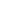 66,7%2Middenbouw66,7%2Bovenbouw100,0%32. Wordt er tijdens uw lessen aandacht besteed aan het voorkomen en tegengaan van cyberpesten?2. Wordt er tijdens uw lessen aandacht besteed aan het voorkomen en tegengaan van cyberpesten?2. Wordt er tijdens uw lessen aandacht besteed aan het voorkomen en tegengaan van cyberpesten?2. Wordt er tijdens uw lessen aandacht besteed aan het voorkomen en tegengaan van cyberpesten?beantwoorde vraagbeantwoorde vraag3overgeslagen vraagovergeslagen vraag0Reactie
percentageReactie
tellingJa0,0%0Nee100,0%3Zo ja, op welke wijze gebeurt dit?Zo ja, op welke wijze gebeurt dit?Zo ja, op welke wijze gebeurt dit?03. Met welke software werken de leerlingen? (denk aan PowerPoint, Prezi, Movie Maker, methodegebonden software etc.)3. Met welke software werken de leerlingen? (denk aan PowerPoint, Prezi, Movie Maker, methodegebonden software etc.)3. Met welke software werken de leerlingen? (denk aan PowerPoint, Prezi, Movie Maker, methodegebonden software etc.)3. Met welke software werken de leerlingen? (denk aan PowerPoint, Prezi, Movie Maker, methodegebonden software etc.)beantwoorde vraag33overgeslagen vraag00Reactie
tellingReactie
telling334. Leren de leerlingen in uw groep hoe je gebruik moet maken van verschillende softwareprogramma's? (Denk aan PowerPoint, Prezi, Movie Maker, games en methodegebonden software)4. Leren de leerlingen in uw groep hoe je gebruik moet maken van verschillende softwareprogramma's? (Denk aan PowerPoint, Prezi, Movie Maker, games en methodegebonden software)4. Leren de leerlingen in uw groep hoe je gebruik moet maken van verschillende softwareprogramma's? (Denk aan PowerPoint, Prezi, Movie Maker, games en methodegebonden software)4. Leren de leerlingen in uw groep hoe je gebruik moet maken van verschillende softwareprogramma's? (Denk aan PowerPoint, Prezi, Movie Maker, games en methodegebonden software)beantwoorde vraagbeantwoorde vraag3overgeslagen vraagovergeslagen vraag0Reactie
percentageReactie
tellingJa66,7%2Nee33,3%1Zo ja, op welke wijze gebeurt dit?
Reacties tonenZo ja, op welke wijze gebeurt dit?
Reacties tonenZo ja, op welke wijze gebeurt dit?
Reacties tonen25. Het suc-6 model is een model om leerlingen stap voor stap informatievaardig te maken. Aan welke stappen besteedt u aandacht in uw lessen? (meerdere antwoorden mogelijk)5. Het suc-6 model is een model om leerlingen stap voor stap informatievaardig te maken. Aan welke stappen besteedt u aandacht in uw lessen? (meerdere antwoorden mogelijk)5. Het suc-6 model is een model om leerlingen stap voor stap informatievaardig te maken. Aan welke stappen besteedt u aandacht in uw lessen? (meerdere antwoorden mogelijk)5. Het suc-6 model is een model om leerlingen stap voor stap informatievaardig te maken. Aan welke stappen besteedt u aandacht in uw lessen? (meerdere antwoorden mogelijk)beantwoorde vraagbeantwoorde vraag1overgeslagen vraagovergeslagen vraag2Reactie
percentageReactie
tellingstap 1 - Starten: het bepalen van de leertaak100,0%1stap 2 - Vragen: het bepalen van de informatiebehoefte0,0%0stap 3 – Zoeken: zoekstrategieën toepassen0,0%0stap 4 – Vinden: het lokaliseren van de informatie100,0%1stap 5 – Kiezen: het gebruiken en verwerken van de informatie100,0%1stap 6 – Terugkijken en Beoordelen0,0%06. Gebruikt u de mobiele telefoon wel eens educatief? 6. Gebruikt u de mobiele telefoon wel eens educatief? 6. Gebruikt u de mobiele telefoon wel eens educatief? 6. Gebruikt u de mobiele telefoon wel eens educatief? beantwoorde vraagbeantwoorde vraag3overgeslagen vraagovergeslagen vraag0Reactie
percentageReactie
tellingJa0,0%0Nee100,0%3Zo ja, op welke wijze gebeurt dit?Zo ja, op welke wijze gebeurt dit?Zo ja, op welke wijze gebeurt dit?07. Gebruikt u sociale media wel eens educatief? 7. Gebruikt u sociale media wel eens educatief? 7. Gebruikt u sociale media wel eens educatief? 7. Gebruikt u sociale media wel eens educatief? beantwoorde vraagbeantwoorde vraag3overgeslagen vraagovergeslagen vraag0Reactie
percentageReactie
tellingJa0,0%0Nee100,0%3Zo ja, op welke wijze gebeurt dit?Zo ja, op welke wijze gebeurt dit?Zo ja, op welke wijze gebeurt dit?08. Hoe leren de leerlingen om te gaan met de mogelijkheden en risico's van internet?8. Hoe leren de leerlingen om te gaan met de mogelijkheden en risico's van internet?8. Hoe leren de leerlingen om te gaan met de mogelijkheden en risico's van internet?beantwoorde vraag3overgeslagen vraag0Reactie
telling39. U heeft de enquête ingevuld. De resultaten worden verwerkt in het vooronderzoek. Heeft u nog op- of aanmerkingen, dan kunt u deze hieronder plaatsen. Met vriendelijke groet, Berieke Knufken9. U heeft de enquête ingevuld. De resultaten worden verwerkt in het vooronderzoek. Heeft u nog op- of aanmerkingen, dan kunt u deze hieronder plaatsen. Met vriendelijke groet, Berieke Knufken9. U heeft de enquête ingevuld. De resultaten worden verwerkt in het vooronderzoek. Heeft u nog op- of aanmerkingen, dan kunt u deze hieronder plaatsen. Met vriendelijke groet, Berieke Knufkenbeantwoorde vraag1overgeslagen vraag2 algemene gegevens algemene gegevensNaam:Berieke KnüfkenKlas:VR3A gekozen onderwerp gekozen onderwerp Korte beschrijving van het 
 gekozen onderwerp:Leerlijn mediawijsheid ontwerpen met medialessen die aansluiten bij de methode Leefstijl. Probleemstelling:Op OBS Op Koers wordt gewerkt met de methode Leefstijl. Veel leerkrachten weten niet hoe ze de media onderdelen vorm kunnen geven tijdens hun lessen. In onze gedigitaliseerde samenleving heeft mediaeducatie een belangrijke rol gekregen (OBS Op Koers, 2011). 

Mediawijsheid is te verdelen in drie categorieën: 
1. Mediavaardigheden 
2. Informatievaardigheden 
3. VeiligheidMediavaardigheden
Leerlingen worden kritischer naar media doordat ze zelf media gaan maken. De leerlingen gaan aan de slag met verschillende softwareprogramma’s op de computer (Van Deelen, 2009). Softwareprogramma’s kunnen programma’s zijn als: PowerPoint, Movie Maker, Prezi, Photoshop enzovoorts. 

Informatievaardigheden 
Het suc6-model biedt zes stappen om informatie te kunnen verwerven. 
1. Starten - De docent legt een probleemstelling voor vanuit een cognitief oogpunt. Aan de hand van de probleemstelling formuleert de leerling leertaken.
De vragen van de leerlingen zetten de leerlingen aan het zoeken naar informatie. Door de vragen kunnen de leerlingen makkelijk informatie selecteren en filteren. 
3. Zoeken – De leerlingen gaan opzoek naar antwoorden op hun vragen. De leerlingen kunnen gebruik maken van boeken, encyclopedieën, tijdschriften, personen en het internet. De leerlingen passen verschillende zoek strategieën toe. 
4. Vinden -  De leerlingen lokaliseren de juiste informatie. De leerlingen weten; hoe je boeken in de bieb kan reserveren, hoe je Pdf-bestanden kan openen, hoe je digitale artikelen kan terug vinden en of internetbronnen betrouwbaar zijn. 
5. Kiezen -  De leerlingen gaan begrijpend lezen en verschillende bronnen samenvoegen. 
6. Terugkijken – De leerlingen evalueren het proces van het suc6-mode en bekijken het gemaakte resultaat. 
(Instituut voor media en informatievaardigheden, 2012). 

Veiligheid
Koelman (n.d) omschrijft tien tips gericht op veilig internetten. De tips zijn geschreven voor kinderen. Wat doe je als je iets leest wat je niet leuk vindt? Leerlingen moeten leren hoe je veilig internet.

In het onderzoeksverslag worden deze begrippen uitgebreid uitgewerkt. Voor OBS Op Koers worden leerlijnen ontworpen voor mediaeducatie. Elke groep krijgt drie medialessen aangeboden. Die lessen sluiten aan bij de ontworpen leerlijn. RollenKennismakelaar
Ik beschik over voldoende kennis over mediaeducatie en ICT. Mijn kennis kan ik toepassen in de lessen die ik ga ontwerpen. De kennis vergaar ik door bij andere basisscholen te kijken hoe zij mediaeducatie toepassen in hun lessen. Met een deskundige wil ik in gesprek gaan om kennis te vergaren. Educatief ontwerper 
Ik ontwerp leerlijnen voor de basisschool gericht op mediawijsheid en ontwerp hier 21 lessen voor. De lessen wil ik laten testen door de leerkrachten of stagiaires. Na het testen worden de lessen geëvalueerd en eventueel aangepast. Onderwijsonderzoeker
Onderzoek wordt gedaan naar: Mediaeducatie, ICT, leerlijnen ontwerpen en het ontwerpen met medialessen. De resultaten worden gedeeld met het personeel van OBS Op Koers. De theorie en de praktijk worden aan elkaar gekoppeld. De theorie komt in de lessen naar voren. Praktische relevantie:De leerkrachten van OBS Op Koers krijgen medialessen aangereikt. De lessen zijn zo ontworpen dat alle leerkrachten ze kunnen geven. De lessen zijn gekoppeld aan leerlijnen. De leerlijnen bieden houvast en een helder kader.  Voorbereiding literatuurstudie Voorbereiding literatuurstudieWerkwijzeZoektermen: 
Media: Communicatie middel, media in de klas, werkvormen,  digitale media, medialessen, samenwerken, veiligheid, informatievaardigheden, suc6-model.Zoekmachines: 
www.google.nl 
www.google.nl/books 
www.scholargoogle.nl 
www.metacrawler.nl 
www.davindi.nl Beslisregels: 
Bronnen van studenten worden niet gebruikt. Bronnen geschreven voor 2000 worden niet gebruikt. 
Bronnen zonder auteur worden niet gebruikt.
Bronnen geschreven na 2000 kunnen worden gebruikt. 
Bronnen waarvan de auteur bekend is kunnen worden gebruikt.  Onderzoeksvragena. Literatuurstudie1. Op welke wijze kan mediawijsheid worden aangeboden in het basisonderwijs? 
- Wat is er in de literatuur bekend over mediawijsheid? 
- Wat is er in de literatuur bekend over mediawijsheid in het basisonderwijs? 
- Welke competenties hebben de leerlingen nodig? 
- Welke competenties hebben de leerkrachten nodig? 

2. Op welke wijze kan mediawijsheid aangeboden worden op OBS Op Koers? 
- Wat is de huidige situatie in de kleutergroepen van OBS Op Koers met betrekking tot de visie en de doelen om de computer in te zetten als hulpmiddel? 
- Wat is de gewenste situatie op OBS Op Koers met betrekking tot de visie en doelen om de computer in te zetten als hulpmiddel?  
- Welke stappen moeten de leerkrachten van OBS Op Koers om de computer in te zetten in het onderwijs? 

3. Hoe kan de toekomstige leerlijn effectief worden ingezet op OBS Op Koers? 
- Aan welke criteria moet het toekomstige implementatieplan en de leerlijn ICT aan voldoen voor OBS Op Koers? 
- Hoe ziet het implementatieplan en de leerlijn ICT eruit voor OBS Op Koers? 
- Op welke manier kan OBS Op Koers er voor zorgen dat het implementatieplan en de leerlijn ICT ingevoerd en gebruikt gaat worden? 
- 

b. Onderzoeksmethode
 Bronnen Bronnen1OBS Op Koers. (2011). Beleidsplan ICT 2011-2013. Varsseveld2Deelen, van., E. (2009). Werken aan informatievaardigheden. Verkregen op 30 oktober, 2012, van      
                http://www.infovaardig.nl/info/Suc6%20door%20Infovaardigheden
3Instituut voor mediavaardigheden. (2012) Suc6 door infovaardigheden. Verkregen op 30 oktober, 2012 van http://www.infovaardig.nl/info/Suc6%20door%20Infovaardigheden4Koelman, M. (2010). Tien tips over veilig internetten. Verkregen op 15 oktober, 2012, van www.mediamakkers.nl Planning van het onderzoek Planning van het onderzoek
Maandag 12 november

Onderzoeken welke school veel aandacht besteedt aan mediaeducatie en een afspraak plannen. 
Enquête opstellen. 
Maandag 19 november
Enquête afronden en uitvoeren. 
Literatuur zoeken over mediaeducatie. 

Maandag 26 november
Literatuur zoeken over mediaeducatie. 
Beginnen met het opstellen van leerlijnen. 
Gegevens van de enquête analyseren. 
Maandag 3 december
Bespreking met de werkgroep. 
Leerlijnen uitwerken. 
Maandag 10 december
Bespreking met de werkgroep. Het vooronderzoek wordt voorgelegd.  Maandag 17 december
Literatuuronderzoek (verdiepende onderzoek).  
Maandag 24 december
Literatuuronderzoek. 
Maandag  31 december
Oud en nieuw.  
Maandag 7 januari
Literatuuronderzoek. 
Maandag 14 januari 
Literatuuronderzoek. 
Maandag 21 januari
Literatuuronderzoek afronden. 
Maandag 28 januari
Praktisch onderzoek. Scholen zoeken die veel met ICT werken en afspraken maken. 
Maandag  4 februari 
Praktijkonderzoek. Interview maken.  
Maandag 11 februari. 
Praktijkonderzoek.  
Maandag 18 februari.
Praktijkonderzoek. 
Maandag 25 februari.
Opzetten van de leerlijn.  
Maandag 4 maart. 
Leerlijnen bespreken met het team.  
Maandag 11 maart.Leerlijnen bijstellen en afronden. 
Maandag 18 maart.
Lessen opzetten voor de groepen 1 en 2. 
Maandag 25 maart.
Lessen opzetten voor de groepen 1 en 2. 
Maandag 1 april. 
Lessen opzetten voor groep 3. 
Maandag 8 april. 
Lessen opzetten voor groep 4. 
Maandag 145 april. 
Lessen opzetten voor groep 5. 
Maandag 22 april. 
Lessen opzetten voor groep 6. 
Maandag 29 april. 
Lessen opzetten voor groep 7. 
Maandag 6 mei. 
Lessen opzetten voor groep 8. 
Maandag 13 mei. 
Pabo-studenten gaan de lessen testen. In elke bouw wordt 1 les getest. 
Maandag 20 mei. Lessen worden aangepast. 
Maandag 27 mei. 
Materialen maken.  
Maandag 3 juni. 
Materialen maken.  

Maandag 10 juni. 


Materialen maken.  

Maandag 17 juni. 

Presentatie voorbereiden. En de website afronden.   

Maandag 24 juni. 

Presentatie voorbereiden. En de website afronden.   Hoofdvraag 1  Op welke wijze kan mediawijsheid worden aangeboden in het basisonderwijs? Op welke wijze kan mediawijsheid worden aangeboden in het basisonderwijs? Op welke wijze kan mediawijsheid worden aangeboden in het basisonderwijs? Op welke wijze kan mediawijsheid worden aangeboden in het basisonderwijs? Welke onderzoeksactiviteiten ga je ondernemen voor iedere deelvraag?Hoe ziet de praktijkcomponent eruit ?Deelvragen     1- Wat is er in de literatuur bekend over mediawijsheid?Literatuur onderzoek naar mediawijsheid. Een bestand met literatuur over mediawijsheid op de website. Een samenvatting komt op de site. Deelvragen     2- Wat is er in de literatuur bekend over mediawijsheid in het basisonderwijs?Literatuuronderzoek naar mediawijsheid op de basisschool. Een bestand met literatuur over mediawijsheid op de website. Een samenvatting komt op de site. Deelvragen     3- Welke competenties hebben de leerlingen nodig?Praktisch onderzoek, er wordt gekeken op een basisschool die veel werkt met ICT. Een leerkracht wordt geïnterviewd. Deelvragen     4- Welke competenties hebben de leerkrachten nodig?Praktisch onderzoek, er wordt gekeken op een basisschool die veel werkt met ICT.Een leerkracht wordt geïnterviewd.Waarom zijn deze vragen interessant en relevant?Waarom zijn deze vragen interessant en relevant?Waarom zijn deze vragen interessant en relevant?Waarom zijn deze vragen interessant en relevant?Waarom zijn deze vragen interessant en relevant?Deze vragen sluiten aan bij de huidige trends ontremd ICT. Deze vragen sluiten aan bij de huidige trends ontremd ICT. Deze vragen sluiten aan bij de huidige trends ontremd ICT. Deze vragen sluiten aan bij de huidige trends ontremd ICT. Deze vragen sluiten aan bij de huidige trends ontremd ICT. Wat zijn de beoogde uitkomsten en opbrengsten van jouw onderzoek? Wat zijn de beoogde uitkomsten en opbrengsten van jouw onderzoek? Wat zijn de beoogde uitkomsten en opbrengsten van jouw onderzoek? Wat zijn de beoogde uitkomsten en opbrengsten van jouw onderzoek? Wat zijn de beoogde uitkomsten en opbrengsten van jouw onderzoek? Een goede fundering voor het maken van de ICT-lessen. Door de vragen in het interview worden de vaardigheden van de leerlingen en leerkrachten duidelijk. Ook wordt duidelijk hoe mediawijsheid in het basisonderwijs gegeven kan worden. Een goede fundering voor het maken van de ICT-lessen. Door de vragen in het interview worden de vaardigheden van de leerlingen en leerkrachten duidelijk. Ook wordt duidelijk hoe mediawijsheid in het basisonderwijs gegeven kan worden. Een goede fundering voor het maken van de ICT-lessen. Door de vragen in het interview worden de vaardigheden van de leerlingen en leerkrachten duidelijk. Ook wordt duidelijk hoe mediawijsheid in het basisonderwijs gegeven kan worden. Een goede fundering voor het maken van de ICT-lessen. Door de vragen in het interview worden de vaardigheden van de leerlingen en leerkrachten duidelijk. Ook wordt duidelijk hoe mediawijsheid in het basisonderwijs gegeven kan worden. Een goede fundering voor het maken van de ICT-lessen. Door de vragen in het interview worden de vaardigheden van de leerlingen en leerkrachten duidelijk. Ook wordt duidelijk hoe mediawijsheid in het basisonderwijs gegeven kan worden. Hoofdvraag 2  Op welke wijze kan mediawijsheid aangeboden worden op OBS Op Koers? Op welke wijze kan mediawijsheid aangeboden worden op OBS Op Koers? Op welke wijze kan mediawijsheid aangeboden worden op OBS Op Koers? Op welke wijze kan mediawijsheid aangeboden worden op OBS Op Koers? Welke onderzoeksactiviteiten ga je ondernemen voor iedere deelvraag?Hoe ziet de praktijkcomponent eruit ?Deelvragen     1- Wat is de huidige situatie in de kleutergroepen van OBS Op Koers met betrekking tot de visie en de doelen om de computer in te zetten als hulpmiddel? De leerkrachten van de kleutergroepen krijgen een vragenlijst. Een documentenanalyse wordt gedaan. Vragenlijst en documentenanalyse. Deelvragen     2- Wat is de gewenste situatie op OBS Op Koers met betrekking tot de visie en doelen om de computer in te zetten als hulpmiddel? Alle leerkrachten krijgen een vragenlijst. Een documentenanalyse wordt gedaan. Vragenlijst voor het hele team en documentenanalyse. Deelvragen     3- Welke stappen moeten de leerkrachten van OBS Op Koers om de computer in te zetten in het onderwijs? Dit wordt in het interview gevraagd aan een leerkracht die werkt op een school die veel werkt met ICT. Interview met een expert. Deelvragen     Waarom zijn deze vragen interessant en relevant?Waarom zijn deze vragen interessant en relevant?Waarom zijn deze vragen interessant en relevant?Waarom zijn deze vragen interessant en relevant?Waarom zijn deze vragen interessant en relevant?Deze vragen sluiten aan bij de visie van OBS Op Koers. De visie is relevant omdat de leerlijn en lessen hierbij aan moeten sluiten. Deze vragen sluiten aan bij de visie van OBS Op Koers. De visie is relevant omdat de leerlijn en lessen hierbij aan moeten sluiten. Deze vragen sluiten aan bij de visie van OBS Op Koers. De visie is relevant omdat de leerlijn en lessen hierbij aan moeten sluiten. Deze vragen sluiten aan bij de visie van OBS Op Koers. De visie is relevant omdat de leerlijn en lessen hierbij aan moeten sluiten. Deze vragen sluiten aan bij de visie van OBS Op Koers. De visie is relevant omdat de leerlijn en lessen hierbij aan moeten sluiten. Wat zijn de beoogde uitkomsten en opbrengsten van jouw onderzoek? Wat zijn de beoogde uitkomsten en opbrengsten van jouw onderzoek? Wat zijn de beoogde uitkomsten en opbrengsten van jouw onderzoek? Wat zijn de beoogde uitkomsten en opbrengsten van jouw onderzoek? Wat zijn de beoogde uitkomsten en opbrengsten van jouw onderzoek? Op dit moment weten de leerkrachten niet hoe ze ICT-lessen kunnen geven. Door dit onderzoek wordt helder welke vaardigheden de leerkrachten moeten hebben om ICT-lessen te geven.  De lessen zullen aansluiten bij de visie van de school. Op dit moment weten de leerkrachten niet hoe ze ICT-lessen kunnen geven. Door dit onderzoek wordt helder welke vaardigheden de leerkrachten moeten hebben om ICT-lessen te geven.  De lessen zullen aansluiten bij de visie van de school. Op dit moment weten de leerkrachten niet hoe ze ICT-lessen kunnen geven. Door dit onderzoek wordt helder welke vaardigheden de leerkrachten moeten hebben om ICT-lessen te geven.  De lessen zullen aansluiten bij de visie van de school. Op dit moment weten de leerkrachten niet hoe ze ICT-lessen kunnen geven. Door dit onderzoek wordt helder welke vaardigheden de leerkrachten moeten hebben om ICT-lessen te geven.  De lessen zullen aansluiten bij de visie van de school. Op dit moment weten de leerkrachten niet hoe ze ICT-lessen kunnen geven. Door dit onderzoek wordt helder welke vaardigheden de leerkrachten moeten hebben om ICT-lessen te geven.  De lessen zullen aansluiten bij de visie van de school. Hoofdvraag 3Hoe kan de toekomstige leerlijn effectief worden ingezet op OBS Op Koers? Hoe kan de toekomstige leerlijn effectief worden ingezet op OBS Op Koers? Hoe kan de toekomstige leerlijn effectief worden ingezet op OBS Op Koers? Hoe kan de toekomstige leerlijn effectief worden ingezet op OBS Op Koers? Welke onderzoeksactiviteiten ga je ondernemen voor iedere deelvraag?Hoe ziet de praktijkcomponent eruit ?Deelvragen     1- Aan welke criteria moet het toekomstige implementatieplan en de leerlijn ICT aan voldoen voor OBS Op Koers?Een enquête wordt gehouden onder alle leerkrachten van OBS Op Koers over de leerlijn ICT.Een enquête. Deelvragen     2- Hoe ziet het implementatieplan en de leerlijn ICT eruit voor OBS Op Koers? 
Een enquête wordt gehouden onder alle leerkrachten van OBS Op Koers over de leerlijn ICT.Een enquête.Deelvragen     3- Op welke manier kan OBS Op Koers er voor zorgen dat het implementatieplan en de leerlijn ICT ingevoerd en gebruikt gaat worden?Dit wordt besproken tijdens een teamvergadering. Een presentatie voor het team. Deelvragen     Waarom zijn deze vragen interessant en relevant?Waarom zijn deze vragen interessant en relevant?Waarom zijn deze vragen interessant en relevant?Waarom zijn deze vragen interessant en relevant?Waarom zijn deze vragen interessant en relevant?Door deze vragen is het zeker dat de leerlijn effectief ingezet wordt. Door deze vragen is het zeker dat de leerlijn effectief ingezet wordt. Door deze vragen is het zeker dat de leerlijn effectief ingezet wordt. Door deze vragen is het zeker dat de leerlijn effectief ingezet wordt. Door deze vragen is het zeker dat de leerlijn effectief ingezet wordt. Wat zijn de beoogde uitkomsten en opbrengsten van jouw onderzoek? Wat zijn de beoogde uitkomsten en opbrengsten van jouw onderzoek? Wat zijn de beoogde uitkomsten en opbrengsten van jouw onderzoek? Wat zijn de beoogde uitkomsten en opbrengsten van jouw onderzoek? Wat zijn de beoogde uitkomsten en opbrengsten van jouw onderzoek? Een leerlijn die door alle leerkracht gebruikt kan worden. Een leerlijn die door alle leerkracht gebruikt kan worden. Een leerlijn die door alle leerkracht gebruikt kan worden. Een leerlijn die door alle leerkracht gebruikt kan worden. Een leerlijn die door alle leerkracht gebruikt kan worden.  Interactie met het schoolteam Interactie met het schoolteamHoe plan de interactie met het schoolteam?   Tijdens teamvergaderingen worden mijn vorderingen besproken. Alle leerkrachten krijgen een enquête van mij toegestuurd. Samen met mijn werkgroep worden ideeën bedacht en uitgevoerd.  Overleg met de begeleidende docent Overleg met de begeleidende docent Hoe plan je het overleg met jouw begeleidend docent?   Mijn begeleidend docent mailt altijd erg snel terug. Ik denk dat daardoor de lijnen korter worden en een overleg soms ook digitaal plaats kan vinden. De overleg momenten zullen ruim van te voren via de mail gepland worden. Overige opmerkingenVastgesteld op: dd-mm-jjjjVastgesteld op: dd-mm-jjjjHandtekening studentHandtekening docent